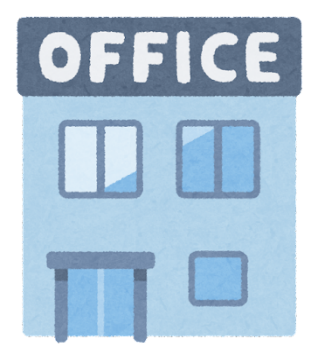 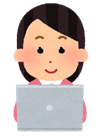 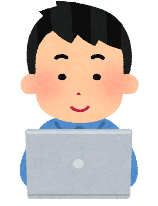 開催日時：令和５年１０月２３日（月）１３時３０分～１６時５０分予定（受付：１３時１５分～）会場：静岡市産学交流センター　ペガサート6階プレゼンルーム（静岡市葵区御幸町3－21　TEL：054-275-1655） 定員：５０名　(先着順・1事務所1名でお願いします)対 象 者：ＢＩＭを導入していない建築士事務所経営者等受 講 料：無　料講習形態：動画講習　　※講習会資料は当日お渡しします。申込方法：下記アドレスの「Googleフォーム」からお申込ください。　　　　　　　　https://forms.gle/CnXNSbUigNPYy2bq5※お申し込み後の連絡・返信等はありませんので、当日受付でお名前をお伝えください。申込締切：令和５年１０月１０日（火）　 ※但し定員に達し次第、締め切ります。建築ＣＰＤ：３単位予定【時間割（予定）】※多少時間が変更になる可能性あります。　（問合せ先）一般社団法人静岡県建築士事務所協会　ＴEL：０５４－２５５－８９３１FAX：０５４－２５５－８９５５　　　　　　　　　　E-mail：shijikyo@mail.wbs.ne.jp国においては「建築 BIM 加速化事業」が新たに創設され、建築 BIM の社会実装のさらなる加速化を推進しているところです。本講習では、国の動向や BIM 普及に係る取り組み、経営者の立場からみたBIM 導入のメリット、実際に BIM を導入して活用しておられる設計者の方々から、BIM の導入方法・人材育成・活用事例・データ連携、参考情報等についてお話しいたします。これから BIM を導入される方、導入はしたけれども活用できていない方など、ぜひご受講いただき、BIM の導入や活用のきっかけにしていただければと思います。時　間内　容13:15～13:30受付（受付にてお名前をお伝えください）13:30～14:25（約55分）・建築BIMの意義と取組状況について　　　国土交通省　住宅局建築指導課　課長補佐　松本 朋之・BIMの現在、これからどう動く？　　　日事連・BIMと情報環境ワーキンググループ　主査　佐野 吉彦・導入方法、人材育成、活用事例、データ連携等　　　事例1：畝啓建築事務所（株）代表取締役　畝 啓約10分休　憩14:35～15:30（約55分）・導入方法、人材育成、活用事例、データ連携等事例2：（有）原忠　代表取締役　原口 広事例3：（株）浦建築研究所　統括設計グループ第一室　主任　巻 駿之介事例4：（株）石井設計　代表取締役　石井 繁紀約10分休　憩15:40～16:45（約65分）・導入方法、人材育成、活用事例、データ連携等事例5：（株）関・空間設計　設計監理部　小林 誠、David Coyle　　　事例6：AME設計（株）代表取締役　奥西 章益・BIM推進を円滑に進めるためのポイント　　　日事連・BIMと情報環境ワーキンググループ　委員　吉田 哲16:50アンケート記入・解散